SNP Memo #2020-2021-07
COMMONWEALTH of VIRGINIA 
Department of Education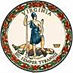 DATE: July 30, 2020TO: Directors, Supervisors, and Contact Persons AddressedFROM: Sandra C. Curwood, PhD, RDN, SandySUBJECT: Summer Food Service Program and Child and Adult Care Food Program Administrative Review TrainingThe purpose of this memo is to notify sponsoring organizations of the Summer Food Service Program (SFSP) and At-Risk portion of the Child and Adult Care Food Program (CACFP) of two upcoming training webinars on administrative reviews.This webinar is mandatory for all sponsoring organizations that are scheduled to receive administrative reviews this upcoming fiscal year. The Virginia Department of Education, Office of School Nutrition Programs (VDOE-SNP) published Director’s Memo 2019-2020-54 on July 13, 2020, notifying sponsoring organizations of the administrative review schedule. Additional webinars will be added at a later date, once the review schedule is finalized.Webinar InformationThe webinars will be held on August 11, 2020, and August 17, 2020, from 2:00-3:00 p.m. Registration information is listed below. August 11, 2020 Webinar RegistrationJoin WebinarWebinar ID: 938 2876 6412Password: 498579August 17, 2020 WebinarRegistrationJoin WebinarWebinar ID: 990 9168 6398Password: 498579If you have any questions, please contact your assigned SNP or CNP regional specialist, or Maggie Parker, Child Nutrition Programs Manager, by phone at (804) 786-1147 or by email at maggie.parker@doe.virginia.gov.SCC/MVP/cc